Tonga Scavenger Hunt – World Book Kids
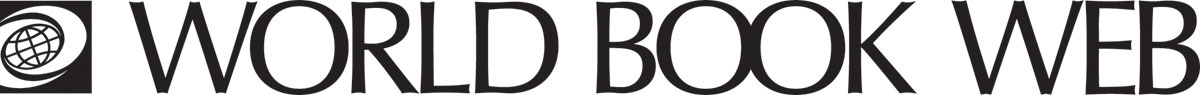 Learn more about Tonga. Where is Tonga located?_____________________________________________________________
How many islands make up Tonga?______________________________________________________________
What are Tonga’s three main island groups?____________________________________________________________
____________________________________________________________
____________________________________________________________
What can be found on the western Tonga Islands?______________________________________________________________
What are most of the other islands made of?______________________________________________________________
What group of people do Tongans belong to?______________________________________________________________
What crops do Tongans grow?______________________________________________________________
Click on ‘Facts in brief about Tonga to answer the following questions:
What is the population of Tonga? _______________________________
What is the climate in Tonga? _________________________________Learn more: Learn more about Tonga in Student: 
http://www.worldbookonline.com/student/article?id=ar560960 
ANSWERS:South Pacific Ocean, east of Australia.There are 150 islands that make up Tonga.Tonga’s three main island groups are Haapai, Tongatapu, Vavau.Volcanoes.Coral.PolynesiansBananas, coconuts, squash, vanilla, and yams. a) Current estimate – 106,000 
b) Warm and wet.